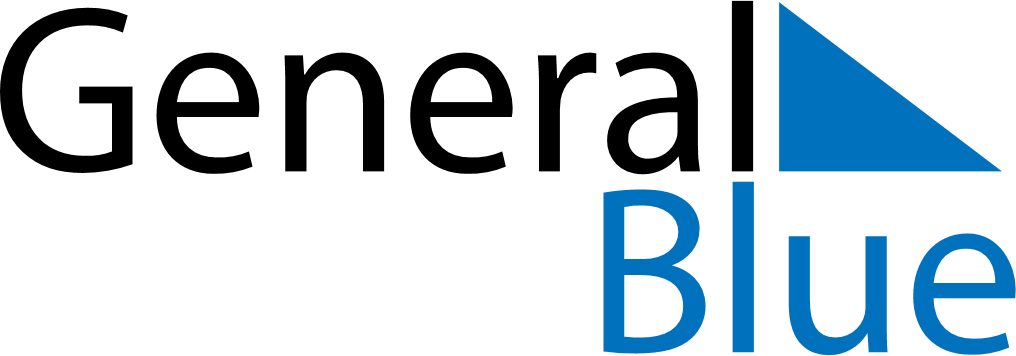 Meal PlannerJanuary 26, 2025 - February 1, 2025Meal PlannerJanuary 26, 2025 - February 1, 2025Meal PlannerJanuary 26, 2025 - February 1, 2025Meal PlannerJanuary 26, 2025 - February 1, 2025Meal PlannerJanuary 26, 2025 - February 1, 2025Meal PlannerJanuary 26, 2025 - February 1, 2025Meal PlannerJanuary 26, 2025 - February 1, 2025Meal PlannerJanuary 26, 2025 - February 1, 2025SundayJan 26MondayJan 27TuesdayJan 28WednesdayJan 29ThursdayJan 30FridayJan 31SaturdayFeb 01BreakfastLunchDinner